Informacja dla świadczeniodawców dotycząca zmian w Centralnej Bazie Endoprotezoplastyk Narodowego Funduszu Zdrowia (CBE).Zasady uzupełniania ankiet CBE nie uległy zmianie. Po wykonanym świadczeniu endoprotezoplastyki stawowej należy wypełnić ankietę w CBE, a jej kod sprawozdać wraz z innymi wymaganymi informacjami dotyczącymi tego świadczenia komunikatem sprawozdawczym XML dotyczącym świadczeń ambulatoryjnych i szpitalnych (komunikatem SWIAD), przesyłanym do właściwego ze względu na miejsce udzielanie świadczeń oddziału wojewódzkiego Narodowego Funduszu Zdrowia. Nową ankietę tworzy się poprzez naciśnięcie przycisku „Nowa ankieta”.Po wypełnieniu wszystkich niezbędnych informacji należy nacisnąć, tak jak dotychczas, przycisk „Zapisz, zatwierdź i przekaż ankietę do weryfikacji”.Zmiany polegają na:Usystematyzowaniu typów ankiet.Ograniczeniu zakresu informacji wprowadzanych przez operatorów aplikacji CBE dla świadczeniodawców.Rozszerzeniu zakresu danych prezentowanych w ankietach o dane pochodzące z komunikatów CBE_SWIAD (komunikat utworzony na bazie komunikatu SWIAD dedykowany do przekazania danych z OW NFZ do systemu CBE).Wprowadzeniu nowych zasad aktualizacji lub tworzenia ankiet dla świadczeń wykonanych przed 1 stycznia 2014 r. (data operacji wcześniejsza niż 1 stycznia 2014 r.).Dostosowaniu zasad weryfikacji danych do nowego sposobu zasilania danymi (zmiany po stronie Narodowego Funduszu Zdrowia, nieprzekładające się bezpośrednio na pracę świadczeniodawców).1.     Typy ankiet.Świadczeniodawca uzupełniając ankietę będzie musiał w pierwszej kolejności określić jej typ, tzn. wybrać z listy czy jest to ankieta rozliczeniowa, ankieta rozliczeniowa – inna grupa JGP, czy ankieta statystyczna. W zależności od wyboru typu ankiety pola do wypełnienia będą się nieznacznie różniły.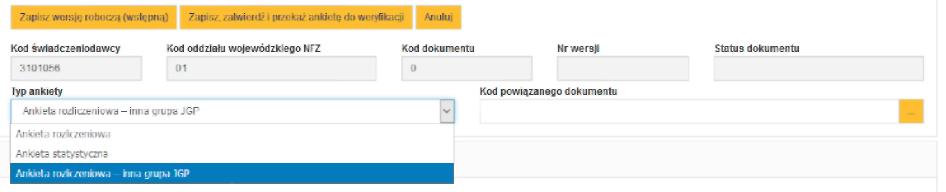 Ankieta rozliczeniowa (R) dotyczy sytuacji wykonania świadczenia endoprotezoplastyki stawowej i rozliczenia hospitalizacji grupą JGP dedykowaną endoprotezoplastyce.Ankieta rozliczeniowa - inna grupa JGP (J) dotyczy sytuacji wykonania świadczenia/ świadczeń endoprotezoplastyki stawowej i rozliczenia hospitalizacji inną grupą JGP niż grupy dedykowane endoprotezoplastyce. Będą to przypadki, kiedy pacjentowi oprócz wykonania świadczenia/świadczeń endoprotezoplastyki zostały udzielone także inne świadczenia, np. po zabiegu pacjent w wyniku powikłań został przeniesiony na inny oddział szpitalny, gdzie miał udzielane innego rodzaju świadczenia, w rezultacie czego hospitalizacja została rozliczona inną grupą.Ankieta statystyczna (S) dotyczy sytuacji gdy w ramach jednej hospitalizacji:pacjentowi wykonano co najmniej dwa świadczenia endoprotezoplastyki stawowej, np. endoprotezoplastykę pierwotną i rewizyjną, a jedno z nich zostało przedstawione do rozliczenia grupą JGP dotyczącą endoprotezoplastyki. W tym przypadku należy sporządzić dwie ankiety: rozliczeniową - R (dla świadczenia wykazywanego w komunikacie SWIAD do rozliczenia) i statystyczną - S (dla drugiego świadczenia);w ramach jednej hospitalizacji wykonano co najmniej dwa świadczenia endoprotezoplastyki stawowej i zostały one rozliczone inną grupą JGP niż grupy dedykowane endoprotezoplastyce, np. świadczeniodawca wystąpił do oddziału wojewódzkiego Narodowego Funduszu Zdrowia o rozliczenie grupą 5.52.01.0001363 - Rozliczenie za zgodą płatnika. W takim przypadku dla jednej wykonanej endoprotezoplastyki   należy  utworzyć   ankietę  rozliczeniową  -  inna  grupa  JGP (dla   świadczenia   wykazanego   w   komunikacie   SWIAD),   a   dla   następnych   ankietystatystyczne. Wybierając typ ankiety S, należy zawsze wskazać na związaną z tą samą hospitalizacją pacjenta ankietę rozliczeniową/ankietę rozliczeniową – inna grupa JGP. Wybiera się ją z listy w polu o nazwie „Kod powiązanej ankiety”. Pamiętać należy, że wprowadzanie danych do CBE należy rozpocząć od ankiety rozliczeniowej/ankiety rozliczeniowej – inna grupa JGP.2.     Zakres wprowadzanych przez świadczeniodawcę danych do CBE.Zakres danych wprowadzanych przez świadczeniodawcę do CBE ulegnie zmniejszeniu. Nie będzie potrzeby, jak dotychczas, wypełniania sekcji ankiety „Informacje rozliczeniowe”, a w ramach sekcji „Informacje o pobycie” liczba pól do uzupełnienia zostanie ograniczona do: daty operacji, numerów księgi głównej (KG) oraz numeru prawa wykonywania zawodu głównego operatora. Pozostałe informacje dotyczące pobytu oraz informacje rozliczeniowe, które w dotychczasowym modelu CBE były także uzupełniane ręcznie przez świadczeniodawcę, będą automatyczne nanoszone przez system w oparciu o dane z przesłanego przez świadczeniodawcę komunikatu SWIAD. Automatyczne zasilenie nastąpi dopiero wtedy, gdy ww. komunikat zostanie poprawnie zaimportowany do systemów informatycznych Narodowego Funduszu Zdrowia. Do tego czasu ankieta CBE nie będzie uzupełniona informacjami pochodzącymi z komunikatu CBE_SWIAD oraz nie rozpocznie się proces jej weryfikacji.Należy zwrócić uwagę, że w zależności od tego czy ankieta będzie w trybie edycji (uzupełnienia przez świadczeniodawcę) czy w trybie przeglądu (po wprowadzeniu danych i jej zapisaniu) widok ankiety będzie się różnił. W trybie edycji będą widoczne tylko te pola, które świadczeniodawca będzie uzupełniał, natomiast w trybie przeglądu będą widoczne również pola, które docelowo zostaną zasilone danymi pochodzącymi z komunikatu CBE_SWIAD. Jeżeli ankieta zostanie uzupełniona i zapisana, a dane z komunikatu CBE_SWIAD nie zostaną jeszcze naniesione, w trybie przeglądu pola z danymi pochodzącymi z ww. komunikatu będą puste – niewypełnione.Poza wyborem  typu  ankiety,  wykazanymi  powyżej   informacjami  dotyczącymi  pobytu, świadczeniodawca będzie uzupełniał dane dotyczące:świadczeniobiorcy, tj. typ osoby (pacjent, rodzić lub opiekun prawny), typ identyfikatora (numer PESEL, osobisty numer identyfikacyjny, seria i numer dowodu osobistego, seria i numer paszportu, nazwa, seria i numer innego dokumentu stwierdzającego tożsamość), identyfikator, wiek (jeżeli podany identyfikator nie jest numerem PESEL, w przypadku numeru PESEL wiek zostanie automatycznie obliczony przez system), wagę oraz miejsce zamieszkania;endoprotezoplastyki tj. operowany staw, rodzaj operacji, rodzaj alloplastyki, rodzaj endoprotezy, elementy wszczepu, wykonane procedury śródoperacyjne, powikłania (zasady wprowadzania tych danych nie ulegają zmianie).W przypadku ankiety rozliczeniowej - inna grupa JGP oraz ankiety statystycznej świadczeniodawca dodatkowo będzie wprowadzał na ankiecie dane dotyczące:produktu jednostkowego dotyczącego endoprotezoplastyki, czyli produktu, który zostałby wykazany, jeżeli dana endoprotezoplastyka byłaby jedynym świadczeniem realizowanym w ramach hospitalizacji i byłaby przedstawiona do rozliczenia grupą JGP dedykowaną endoprotezoplastyce (wybór pozycji z listy);rozpoznania wg ICD10 - przyczyny głównej wykonania endoprotezoplastyki (wybór pozycji ze słownika).W ankiecie statystycznej świadczeniodawca będzie podawał także informacje o procedurach wg ICD9 dotyczących endoprotezoplastyki, tzn. procedurach, które zostały wykonane i byłyby wykazane, jeżeli dana endoprotezoplastyka zostałaby przedstawiona do rozliczenia (wybór pozycji ze słownika). W ankiecie statystycznej informacje o świadczeniobiorcy, informacje rozliczeniowe oraz informacje o pobycie będą uzupełniane na podstawie informacji pochodzących z powiązanej z ankietą statystyczną ankiety rozliczeniowej/ ankiety rozliczeniowej - inna grupa JGP.   3.	Rozszerzenie zakresu danych prezentowanych w ankietach o dane pochodzące
z komunikatów CBE SWIAD.Z komunikatów CBESWIAD oprócz danych rozliczeniowych oraz dotyczących pobytu, które dotychczas były ręcznie wprowadzane przez operatorów aplikacji CBE dla świadczeniodawców, będą pobierane także informacje o:procedurach wg ICD9,rozpoznaniach wg ICD10 - przyczyna główna i przyczyny współistniejące,trybie przyjęcia,trybie wypisu,przyczynie zgonu,miejscu udzielania świadczeń (część VII i VIII kodu resortowego, kod techniczny i nazwa komórki organizacyjnej),wpisie na listę oczekujących.4.	Zasady aktualizacji, tworzenia nowych ankiet dla świadczeń wykonanych przed
1 stycznia 2014 r. (data operacji wcześniejsza niż 1 stycznia 2014 r.).Tworzenie nowych ankiet z datą operacji przed 1 stycznia 2014 r. będzie zablokowane. Będzie możliwe dokonywanie korekt ankiet rozliczeniowych, przy czym zakres pól do edycji będzie ograniczony. Edytowane będą mogły być dane dotyczące:świadczeniobiorcy - waga pacjenta, miejsce zamieszkania;pobytu - numer prawa wykonywania zawodu głównego operatora;endoprotezoplastyki - staw, rodzaj operacji, rodzaj alloplastyki, rodzaj endoprotezy, elementy wszczepu, wykonane procedury śródoperacyjne, powikłania, opis.Pozostałe dane będą kopiowane z poprzedniej wersji ankiety. W przypadku gdyby zaistniała konieczność dokonania aktualizacji innych danych niż wskazanych powyżej lub wprowadzenia do bazy dodatkowej ankiety rozliczeniowej dotyczącej okresu sprzed 2014 r. lub ankiety statystycznej, należy poinformować o tym właściwy ze względu na miejsce udzielania świadczeń oddział wojewódzki Narodowego Funduszu Zdrowia. Wówczas zostanie przedstawiona procedura uzupełniania danych archiwalnych.Załączniki:Wykaz sprawdzeń dotyczących CBE.